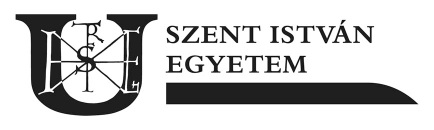 HALLGATÓI MUNKASZERZŐDÉSszakmai gyakorlatraSzakmai gyakorlóhely adatai: Neve: 			Székhelye: Adószáma:	Statisztikai számjele:	Cégjegyzékszáma:	Egyéni vállalkozói nyilvántartási száma (egyéni vállalkozó esetén): Képviselő neve, beosztása:Elérhetősége (telefon, e-mail):	Szakmai gyakorlóhely szakmai felelősének neve, beosztása: 	Elérhetősége (telefon, e-mail):	Hallgató adatai: Neve: Születési neve: Születési hely, idő: Anyja születési neve: Lakcím:Hallgatói azonosító száma: Adóazonosító jele: TAJ száma: Bankszámlaszáma: Állampolgársága és tartózkodási címe (külföldi hallgató esetén):Elérhetősége (telefon, e-mail): Felsőoktatási intézmény adatai, mely a Hallgatóval hallgatói jogviszonyt létesített:Neve: 		Szent István EgyetemSzékhelye:	2100 Gödöllő, Páter Károly u. 1. Intézményi azonosító szám: 	FI 69207Képviselő (Dékán): Elérhetősége: Szak: Képzési idő: Intézményi felelős neve: Elérhetősége (telefon, e-mail): 1. 	A Szakmai gyakorlóhely hallgatói munkaszerződés keretében alkalmazza a Hallgatót ………………………..       munkakörben. 2. 	A szakmai gyakorlat (munkavégzés) helye: 	A szakmai gyakorlat                    -től/-tól                -ig tart.  	A hallgató napi munkaideje:                  óra	A hallgatót az Nftv. 44. § (3) bekezdés a) pontja alapján megillető díjazás összege: 	                         			Ft/hét, azaz                                          forint/hét illetve ennek hiánya. 	3. 	A hallgató számára biztosított egyéb juttatások és kedvezmények, azok mértéke és nyújtásának feltételei: 4.	A Szakmai gyakorlóhely kötelezettséget vállal arra, hogy a hallgató számára – egészségvédelmi és munkavédelmi szempontokból biztonságos munkahelyen – a szakképzési programnak, illetve a tantervnek megfelelő szakmai gyakorlatról gondoskodik. 5. 	A Hallgató kötelezettséget vállal arra, hogy a) 	a szakmai gyakorlóhely képzési rendjét megtartja, a szakmai gyakorlatot a követelmények alapján elvégzi;	b)	a szakmai gyakorlati ismereteket a képességeinek megfelelően elsajátítja;	c) 	a biztonsági, az egészségügyi és a munkavédelmi előírásokat megtartja;d)	nem tanúsít olyan magatartást, amellyel a szakmai gyakorlóhely jogos gazdasági érdekeit veszélyeztetné. Feleknek a munkaviszonyból eredő, jelen szerződésben nem szabályozott jogaira és kötelezettségeire a nemzeti felsőoktatásról szóló 2011. évi CCIV. törvényt, a felsőoktatási szakképzésről és a felsőoktatási képzéshez kapcsolódó szakmai gyakorlat egyes kérdéseiről szóló 230/2012. (VIII. 28.) Korm. rendeletet, és a munka törvénykönyvéről szóló 2012. évi I. törvényt kell alkalmazni. Dátum:                      ,                   év                          hó       nap. …………………………………………..			……………………………………		Hallgató						Szakmai gyakorlóhely 